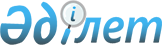 О Методике определения и согласования норм выхода продуктов переработки драгоценных металлов и сырьевых товаров, содержащих драгоценные металлыРекомендация Коллегии Евразийской экономической комиссии от 6 октября 2015 года № 24

      Коллегия Евразийской экономической комиссии в соответствии со статьей 18 Договора о Евразийском экономическом союзе от 29 мая 2014 года



      в целях реализации пункта 4 Протокола о мерах нетарифного регулирования в отношении третьих стран (приложение № 7 к Договору о Евразийском экономическом союзе от 29 мая 2014 года) и установления единообразного порядка определения и согласования норм выхода продуктов переработки драгоценных металлов и сырьевых товаров, содержащих драгоценные металлы, включенных в раздел 2.10 перечня товаров, в отношении которых установлен разрешительный порядок ввоза на таможенную территорию Евразийского экономического союза и (или) вывоза с таможенной территории Евразийского экономического союза (приложение № 2 к Решению Коллегии Евразийской экономической комиссии от 21 апреля 2015 г. № 30),



      рекомендует государствам – членам Евразийского экономического союза с даты вступления в силу Решения Коллегии Евразийской экономической комиссии от 6 октября 2015 г. № 131 «О внесении изменений в Решение Коллегии Евразийской экономической комиссии от 21 апреля 2015 г. № 30»:



      При формировании актов государств – членов Евразийского экономического союза, регламентирующих порядок определения и согласования норм выхода продуктов переработки драгоценных металлов и сырьевых товаров, содержащих драгоценные металлы, при ввозе на таможенную территорию Евразийского экономического союза и вывозе с такой территории для переработки драгоценных металлов и сырьевых товаров, содержащих драгоценные металлы, руководствоваться Методикой определения и согласования норм выхода продуктов переработки драгоценных металлов и сырьевых товаров, содержащих драгоценные металлы, согласно приложению.      Врио Председателя Коллегии

      Евразийской экономической комиссии         А. Слепнев

ПРИЛОЖЕНИЕ            

к Рекомендации Коллегии     

Евразийской экономической комиссии

от 6 октября 2015 г. № 24    

МЕТОДИКА

определения и согласования норм выхода продуктов переработки

драгоценных металлов и сырьевых товаров, содержащих драгоценные

металлы

      1. Настоящая Методика предназначена для определения и согласования норм выхода продуктов переработки драгоценных металлов и сырьевых товаров, содержащих драгоценные металлы, включенных в раздел 2.10 перечня товаров, в отношении которых установлен разрешительный порядок ввоза на таможенную территорию Евразийского экономического союза и (или) вывоза с таможенной территории Евразийского экономического союза (приложение № 2 к Решению Коллегии Евразийской экономической комиссии от 21 апреля 2015 г. № 30) (далее – продукты переработки), при их помещении под таможенные процедуры переработки на таможенной территории, переработки вне таможенной территории и переработки для внутреннего потребления:

      а) субъектами добычи и производства аффинированных драгоценных металлов, юридическими лицами и физическими лицами, зарегистрированными в качестве индивидуальных предпринимателей, которые используют драгоценные металлы и сырьевые товары, содержащие драгоценные металлы, в своей производственной деятельности (далее – заявители);

      б) юридическими лицами и физическими лицами, зарегистрированными в качестве индивидуальных предпринимателей, которые имеют в соответствии с законодательством государства – члена Евразийского экономического союза (далее соответственно – государство-член, Союз) право осуществлять операции с драгоценными металлами и сырьевыми товарами, содержащими драгоценные металлы, в случае, если операцией по переработке является ремонт товаров из драгоценных металлов (в том числе замена составных частей).



      2. Для целей настоящей Методики под производственной деятельностью понимается совокупность действий работников с применением средств труда, которые необходимы для превращения ресурсов в готовую продукцию, включающая в себя производство и переработку драгоценных металлов и драгоценных камней.



      3. В целях определения норм выхода продуктов переработки заявителями:

      а) согласовывается технологическая схема производственного процесса и технические условия изготовления продукции из драгоценных металлов со стороной внешнеторгового договора (контракта) на переработку драгоценных металлов и сырьевых товаров, содержащих драгоценные металлы (далее – договор (контракт));

      б) рассчитывается норма выхода продуктов переработки.



      4. Для расчета норм выхода продуктов переработки используются следующие документы и сведения:

      а) нормативно-техническая и техническая документация, установленная законодательством государства-члена, расчеты технологических служб заявителя и (или) переработчика, а также иные документы, регламентирующие технологический процесс изготовления продукции;

      б) описание технологического процесса изготовления продукции – технологическая карта (схема) изготовления изделия (группы изделий) по форме согласно приложению № 1, которая содержит перечень операций изготовления изделия (группы изделий) с указанием образующихся безвозвратных потерь по каждой операции (в процентах и граммах к массе драгоценных металлов, использованных на изготовление изделия (группы изделий) (далее – ценности)) и составляется на каждую группу изделий (кольца, цепи, браслеты, каталитические сетки, аффинированные драгоценные металлы и др.) согласно спецификации ввозимых на таможенную территорию Союза и вывозимых с такой территории продуктов переработки, являющейся неотъемлемой частью договора (контракта).

      К безвозвратным потерям не относятся отходы ценностей, которые образуются в результате их переработки и могут быть собраны на производстве и использованы (с предварительной обработкой или без нее) в дальнейшем производстве.

      Изделия объединяются в группы по маркам сплавов (пробе) и следующим признакам:

      принадлежность к определенной группе изделий (кольца, серьги и др.);

      подобие конструкции изделия;

      единство технологии изготовления;

      незначительная разница в массе изделий;

      в) технические характеристики производственной базы переработчика.



      5. Норма выхода продуктов переработки определяется как количество продуктов переработки, полученных исходя из фактических условий переработки 1 единицы количества ценностей, выраженное в абсолютном или относительном значении (в процентах). При этом количество каждого продукта переработки рассчитывается как произведение количества ценностей и нормы выхода такого продукта переработки.

      Количество потерь ценностей определяется исходя из особенностей технологического процесса изготовления продукции и характеристик производственной базы переработчика.

      Значение нормы потерь ценностей по каждой группе изделий определяется как сумма потерь ценностей по каждой операции при изготовлении изделий такой группы.

      Значение нормы потерь ценностей при переработке драгоценных металлов и сырьевых товаров, содержащих драгоценные металлы, определяется как отношение суммы потерь по каждой группе изделий (в граммах) к массе использованных на их изготовление ценностей (в процентах).

      При определении норм выхода продуктов переработки ценностей учитываются отходы переработки и остатки ценностей в соответствии с условиями договора (контракта).



      6. Для согласования норм выхода продуктов переработки в орган (организацию), уполномоченный в соответствии с законодательством государства-члена на согласование норм выхода продуктов переработки, представляются следующие документы и сведения:

      а) документы, подтверждающие право заявителя осуществлять операции с драгоценными металлами и сырьевыми товарами, содержащими драгоценные металлы;

      б) копия договора (контракта);

      в) копии документов, подтверждающих наличие у заявителя производственных помещений, находящихся у него на праве собственности или на ином законном основании;

      г) перечень сведений о наличии производственной базы заявителя и объеме продукции, изготовленной на собственном производстве за полугодие, предшествующее полугодию, в котором осуществляется представление документов, по форме согласно приложению № 2;

      д) перечень ввозимых на таможенную территорию Союза и вывозимых с такой территории продуктов переработки по форме согласно приложению № 3;

      е) перечень ввозимых на таможенную территорию Союза и вывозимых с такой территории товаров на переработку по форме согласно приложению № 4 (в 3 экземплярах).



      7. По результатам определения и согласования норм выхода продуктов переработки органом (организацией), уполномоченным в соответствии с законодательством государства-члена на согласование норм выхода продуктов переработки, заявителю направляются перечни, указанные в подпунктах «д» и «е» пункта 6 настоящей Методики, а также письмо с подтверждением, что заявитель использует драгоценные металлы и драгоценные камни в своей производственной деятельности.

ПРИЛОЖЕНИЕ № 1         к Методике определения и согласования 

норм выхода продуктов переработки  

драгоценных металлов и сырьевых товаров,

содержащих драгоценные металлы    (форма)              Технологическая карта (схема)

          изготовления изделия (группы изделий)_____________________________________________________________________

                (наименование изделия (группы изделий))_____________________________________________________________________

           (масса ценностей для переработки (грамм, каратов))Примечание. Настоящая форма может содержать любые операции в соответствии с технологическим процессом изготовления изделия (группы изделий) из драгоценных металлов.

ПРИЛОЖЕНИЕ № 2           к Методике определения и согласования  

норм выхода продуктов переработки   

драгоценных металлов и сырьевых товаров,

содержащих драгоценные металлы     (форма)                              ПЕРЕЧЕНЬ

   сведений о наличии производственной базы заявителя и объеме

      продукции, изготовленной на собственном производстве

                      за ___ полугодие ____ г.Заявитель__________________________________________________________

                         (наименование организации)Руководитель заявителя 

(уполномоченный заявитель) ____________________ _____________________

                                  (подпись)            (Ф.И.О.)_________

* Если заявитель осуществляет производственную деятельность менее 6 месяцев, указывается количество произведенной продукции за фактически отработанное время.

ПРИЛОЖЕНИЕ № 3           к Методике определения и согласования 

норм выхода продуктов переработки   

драгоценных металлов и сырьевых товаров,

содержащих драгоценные металлы     (форма)                            ПЕРЕЧЕНЬ

          ввозимых на таможенную территорию Евразийского

  экономического союза и вывозимых с такой территории продуктов

переработки драгоценных металлов и сырьевых товаров, содержащих

                     драгоценные металлыЗаявитель____________________________________________________________

                        (наименование организации)______________

* Указывается количество товарной продукции, отходов, потерь и остатков драгоценных металлов, сырьевых товаров, содержащих драгоценные металлы, и драгоценных камней в одной единице измерения.

ПРИЛОЖЕНИЕ № 4            к Методике определения и согласования  

норм выхода продуктов переработки   

драгоценных металлов и сырьевых товаров,

содержащих драгоценные металлы    (форма)                              ПЕРЕЧЕНЬ

ввозимых на таможенную территорию Евразийского экономического

  союза и вывозимых с такой территории товаров на переработкуЗаявитель____________________________________________________________

                         (наименование организации)
					© 2012. РГП на ПХВ «Институт законодательства и правовой информации Республики Казахстан» Министерства юстиции Республики Казахстан
				Наименование операцииПотериПотериНаименование операции%грамм, каратов1. Литейные работы1. Литейные работы1. Литейные работы1) изготовление модельного блока2) обезжиривание модельных блоков в спирте3) изготовление литейных форм4) обезжиривание модельных блоков в мыльном растворе5) вытапливание модельного состава6) подготовка форм к заливке7) подготовка шихты8) заливка форм9) выбивка и очистка отливокИтого2. Штамповочные работы2. Штамповочные работы2. Штамповочные работы1) плавка профиля2) вальцовка3) штамповка деталей (резка, вырубка, пробивка, проколка, зачистка поверхности среза, гибка, вытяжка, обжим, отбортовка и др.)Итого3. Монтировочные работы3. Монтировочные работы3. Монтировочные работы1) заготовительные операции (резка проволоки, листового материала)2) удаление литника3) гибка4) фуговка5) распиловка6) точечная сварка7) припасовка8) раскладка изделий на асбестовом листе9) нанесение флюса10) пайка11) отжигИтого4. Полирование ювелирного изделия4. Полирование ювелирного изделия4. Полирование ювелирного изделияИтого5. Закрепка ювелирных вставок и камней5. Закрепка ювелирных вставок и камней5. Закрепка ювелирных вставок и камнейИтого6. Защитно-декоративное покрытие изделий гальваническим методом6. Защитно-декоративное покрытие изделий гальваническим методом6. Защитно-декоративное покрытие изделий гальваническим методомИтого7. Нанесение полимерных эмалевых покрытий7. Нанесение полимерных эмалевых покрытий7. Нанесение полимерных эмалевых покрытийИтогоВсего по изделию (группе изделий)Наличие производственной базыНаличие производственной базыНаличие производственной базыПродукция собственного производстваПродукция собственного производстваПродукция собственного производствапроизводственные площади (м2)технологическое оборудование (количество и типы станков)количество человек, работающих на основном производственоменклатура продукциипроизведено на собственном производстве за отчетный период (кг)*заклеймено (продукция собственного производства) (штук)123456Наименование продукта переработки по ТН ВЭД ЕАЭССведения о внешнеторговом договоре (контракте) на переработкуКод продукта переработки по ТН ВЭД ЕАЭСЕдиница измерения по ТН ВЭД ЕАЭСКоличество продукта переработкиСтоимость продукта переработки (в национальной валюте государства – члена Евразийского экономического союза)Товарная продукция*Отходы переработки*Потери ценностей*Остатки ценностей*Таможенный орган, производящий оформление продуктов переработки1234567891011Руководитель заявителя

(уполномоченный заявитель) _____ ________

                       (подпись) (Ф.И.О.)Главный бухгалтер ___________ ___________

                    (подпись) (Ф.И.О.)М. П. (при наличии)Должностное лицо уполномоченного органа (организации) государства – члена

Евразийского экономического союза _________ ___________

     (подпись)   (Ф.И.О.)М. П.Наименование товара по ТН ВЭД ЕАЭС Внешнеторговый договор (контракт) на переработку товараКод товара по ТН ВЭД ЕАЭС Единица измерения по ТН ВЭД ЕАЭС Количество товараСтоимость товара (в национальной валюте государства – члена Евразийского экономического союза)Таможенный орган, производящий оформление товара1234567Руководитель заявителя

(уполномоченный заявитель) _____ _____

                    (подпись) (Ф.И.О.)Главный бухгалтер ________ ___________

                 (подпись)   (Ф.И.О.)М. П. (при наличии)Должностное лицо уполномоченного органа (организации) государства – члена

Евразийского экономического союза _________ _____________

     (подпись)     (Ф.И.О.)М. П.